ANEXO3: RELACIÓN NORMAL DE SOCIOS INDIVIDUALES 2016-17Competición:	 
Nombre Equipo:   
RELACIÓN NOMINAL DE SOCIOS INDIVIDUALES TEMPORADA 2016-17Si necesita añadir más jugadores/entrenadores/delegados, añada hojas adicionales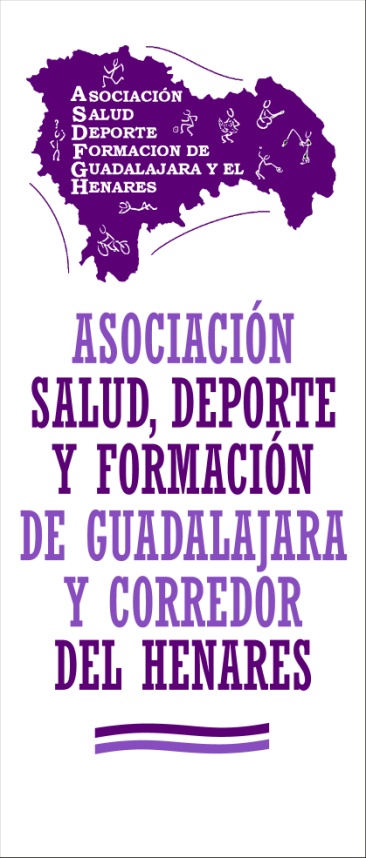 En , a  de  de 2016Firma y Sello:  (Plazo de Envío:  hasta  el 25 de Septiembre de 2016 )
Enviar cumplimentado a: info@asdfgh.es / Fax: 949218095 / Entrega en Sede Social Solo se tramitarán aquellos peticiones de socio individual si están cumplimentados los
anexos 3,4 y 5 de manera correcta y completa. NOMBREAPELLIDOSDNI-NIE-T.RES.FECHA NAC.123456789101112131415ENT1ENT2D.C.D.C. 